MODULO ISCRIZIONE GARA MEDITERRANEO CUP 2015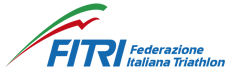          COMITATO REGIONALE SICILIA SOCIETA’CODICE FITRI  E MAIL:         COGNOME E NOME              SESSO            ANNO DI NASCITA                CATEGORIAIl sottoscritto Presidente dichiara che ogni atleta sopraindicato è in possesso dell’idoneità medica prevista dalla vigente normativa.Data                                                                                                      Il Presidente della Società